LICEO SCIENTIFICO STATALE “ALFANO DA TERMOLI 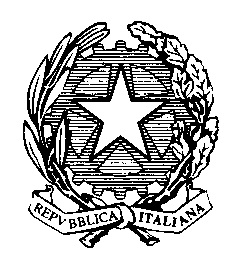                   Viale Trieste, 10      86039 Termoli                             Tel. 0875-706493   Fax 0875-702223                       E mail ministeriale : cbps020002@istruzione.it Pec:cbps020002@pec.istruzione.it        	                Sito:www:liceoalfano. E-mail : segreteria@liceoalfano.it - C.F. 82004310700_______________________________________________________________________________________________________________  RELAZIONE ILLUSTRATIVA AL CONTO CONSUNTIVO 2012Il Conto Consuntivo  per l’anno 2012 predisposto dal Direttore dei Servizi Generali e Amministrativi conformemente a quanto disposto dagli art. 18, 58 e 60 del D.I. n. 44 del 1/2/2001 riepiloga i dati contabili di gestione dell’istituzione scolastica e completo di tutti i documenti viene sottoposto all’esame del Collegio dei Revisori dei Conti e poi del Consiglio di Istituto per l’approvazione.  Il conto consuntivo è così composto:Conto finanziario (Mod. H)Rendiconti progetti/attività (Mod. I)Situazione amministrativa definitiva (Mod. J)Conto del patrimonio (Mod. K)Elenco residui (Mod. L)Spese personale (Mod. M)Riepilogo spese (Mod. N)La presente relazione ha lo scopo di illustrare le Entrate, le Spese e la composizione dell’avanzo di amministrazione al 31/12/2012 per facilitare l’analisi gestionale del Programma Annuale 2012 approvato dal Consiglio d’Istituto nella seduta del 13/02/2012 e i risultati conseguiti in relazione agli obiettivi programmati nel P.O.F. dell’Istituzione Scolastica. L’istituto scolastico è composto da una sola sede con cod. meccanografico CBPS020002.Dati Generali Scuola Secondaria di II Grado  - Data di riferimento: 15 marzoLa struttura delle classi per l’anno scolastico  è la seguente:Dati Personale  - Data di riferimento: 15 marzo     La situazione del personale docente e ATA (organico di fatto) in servizio può così sintetizzarsi: RIEPILOGO DATI CONTABILICONTO FINANZIARIO 2012RIEPILOGO DELLE ENTRATEPer ogni aggregato/voce di entrata si riporta la previsione iniziale, le variazioni in corso d’anno e quindi la previsione definitiva approvata.AGGREGATO 01 – Avanzo di amministrazioneAggr. 01 Voce 01 – Avanzo di amministrazione non vincolatoPrevisione iniziale		         €	42.441,90Variazioni in corso d’anno        €	0,00Previsione definitiva		         €	42.441,90Aggr. 01 Voce 02 – Avanzo di amministrazione vincolatoPrevisione iniziale		        €	117.659,280Veriazioni in corso d’anno        €	0,00Previsione definitiva		        €	117.659,28AGGREGATO 02 – Finanziamenti dello StatoAi  sensi dell’art.2 comma 7 del D.I. n.44/2001 la risorsa finanziaria assegnata a questa scuola per l’anno 2012 è stata di € 21.034,50 . Tale risorsa è stata calcolata sulla base del decreto ministeriale n.21/2007 (DM21/07) e nel corso dell’esercizio  è stata oggetto di integrazioni e modificazioni come di seguito specificate.Aggr. 02 Voce 01 – Dotazione ordinariaPrevisione iniziale		         €	13.891,00Variazioni in corso d’anno             €	80.281,70Previsione definitiva		€	94.172,70Somme accertate		€	94.172,70Riscosso		€	73.406,29Rimaste da riscuotere		€	20.766,41	AGGREGATO 04 – FINANZIAMENTI DA ENTI LOCALIAGGR. 04 VOCE 02 – PROVINCIA NON VINCOLATII finanziamenti vincolati erogati da parte dell’Amministrazione Provinciale sono stati iscritti in bilancio secondo la loro destinazione ed utilizzati per la piccola  manutenzione dell’ edificio:Previsione iniziale		€	0,00Variazioni in corso d’anno	€	3.566,00Previsione definitiva		€	3.566,00Somme accertate		€	3.566,00Riscosso		€	0,00Rimaste da riscuotere		€	3.566,00	Aggr. 04 Voce 06 – Altre istituzioniQuesto aggregato non aveva previsto alcun incasso ma nel corso dell’esercizio 2012 è stato oggetto di variazioni e integrazioni in seguito a contributi di varie ditte per le attività della scuola, dell’INDIRE per il progetto Comenius, dell’accertamento del contributo della ditta Sogeda per l’anno 2012 e della somma stanziata dalla Regione per il pagamento dei “ salva precari”.Previsione iniziale		        €               0,00Variazioni in corso d’anno	        €	56.143,25Previsione definitiva		€	56.143,25Somme accertate		€	56.143,25Riscosso		€	41.831,90Rimaste da riscuotere	     €	      14.311,35	AGGREGATO 05 – Contributi da privati  In questo aggregato sono confluiti tutti i i finanziamenti provenienti  dagli alunni iscritti in questa scuola Aggr. 05 Voce 01 – Famiglie non vincolatiPrevisione iniziale		€	39.000,00Variazioni in corso d’anno	€	7.740,00Previsione definitiva		€	46.740,00Somme accertate		€	46.740,00Riscosso		€	46.740,00Rimaste da riscuotere		€	0,00	(residui attivi elencati analiticamente nel modello L entrate)Aggr. 05 Voce 02 – Famiglie vincolatiPrevisione iniziale		€	3.000,00Variazioni in corso d’anno	€	133.295,06Previsione definitiva		€	136.295,06Somme accertate		€	136.295,06Riscosso		€	136.295,06Rimaste da riscuotere		€	0,00AGGREGATO 07 – Altre entrateAggr. 07 Voce 01 – InteressiSono state, sotto questa voce, accertate ed incassate gli interessi  maturati nel corso dell’esercizio,la cui previsione iniziale di € 1.000,00 durante l’esercizio è stata variata in seguito a minori entrate come risulta dal provvedimento del Dirigente Scolastico .Previsione iniziale		€	1.000,00Variazioni in corso d’anno	€	-582,05Previsione definitiva		€	417,95Somme accertate		€	417,95Riscosso		€	417,95Rimaste da riscuotere		€	0,00	Aggr. 07 Voce 04 – DiverseSotto questa voce è stato accertato e incassato il contributo annuale dell’istituto cassiere della scuola,come stabilito nella convenzione di cassa.  Previsione iniziale		€	800,00Variazioni in corso d’anno   	€	0,00Previsione definitiva		€	800,00Somme accertate		€	800,00Riscosso		€	800,00Rimaste da riscuotere		€	0,00	(residui attivi elencati analiticamente nel modello L entrate)RIEPILOGO DELLE SPESEANALISI DELLE SPESEAlla fine dell’esercizio finanziario appare necessario predisporre un prospetto di analisi delle attività finanziaria realizzata per ogni singolo progetto/attività. Tale prospetto comprende sia l’evoluzione della previsione iniziale mediante le variazioni in corso d’anno, sia il consuntivo per ogni progetto/attività.Attività - A01 - Funzionamento amministrativo generaleL’attività raggruppa tutte le spese legate alla gestione dei servizi generali e amministrativi, quali ad esempio l’acquisto di beni di  cancelleria, stampati, materiale di pulizia dei locali, manutenzione ordinaria delle attrezzature degli uffici , spese postali e ogni altra eventuale necessità La previsione iniziale è stata variata nel corso dell’anno come di seguito  specificato. Previsione iniziale		€	33.360,76Variazioni in corso d’anno	€	13.907,13Previsione definitiva		€	47.267,89Somme impegnate		€	18.958,36Pagato		€	18.958,36Rimasto da pagare		€	0,00	(residui passivi elencati analiticamente nel modello L entrate)Avanzo di amministrazione +accertamenti assegnati		€	47.267,89Residua disponibilità finanz	€	28.309,53ATTIVITÀ - A02 - FUNZIONAMENTO DIDATTICO GENERALEL’attività raggruppa tutte le spese inerenti l’ordinario funzionamento della scuola ad eccezione delle spese effettuate per il personale docente sia di ruolo che supplente. In questa voce sono rientrate  le spese per l’acquisto di libri, riviste, periodici, giornali tecnici e scientifici e relativi abbonamenti riferiti all’attività didattica,  l’acquisto del materiale per le esercitazioni di laboratorio, per gli acquisti e rinnovi di modesta entità delle attrezzature tecnico-scientifiche, per la manutenzione delle macchine, delle attrezzature e dei laboratori, nonché tutte quelle afferenti ad esigenze connesse con l’attività didattica generale. Funzionamento didattico generalePrevisione iniziale		€	56.255,82Variazioni in corso d’anno	€	537,00Previsione definitiva		€	56.792,82Somme impegnate		€	44.761,58Pagato		€	44.761,58Rimasto da pagare		€	0,00	(residui passivi elencati analiticamente nel modello L entrate)Avanzo di amministrazione +accertamenti assegnati		€	56.792,82Residua disponibilità finanz	€	12.031,24Attività - A03 - Spese di personaleRaggruppa tutte le spese sostenute nel corso dell’esercizio 2012 per il personale docente e ata sia di ruolo che supplente, ovvero: sostituzione  del Dirigente scolastico e del Dsga,straordinario effettuate dal personale atatrattamento   fondamentale concernente il personale  assunto a tempo determinato per supplenze brevi, responsabile della privasy –medico competente – sicurezzaLe somme spese per la corresponsione del trattamento accessorio sono esclusivamente quelle previste da specifici istituti contrattuali, mentre i trattamenti  accessori gravanti sul fondo d’istituto, e riferiti all’ampliamento dell’offerta formativa, sono stati liquidati  nel limite dei 4/12 come stabilito dalla nota del MIUR.Previsione iniziale		€	17.070,84Variazioni in corso d’anno	€	63.552,39Previsione definitiva		€	80.623,23Somme impegnate		€	66.454,28Pagato		€	59.322,25Rimasto da pagare		€	7.132,03	(residui passivi elencati analiticamente nel modello L entrate)Residua disponibilità finanz	€	14.168,95Attività - A05 - Manutenzione edificiIn questo aggregato è confluito il contributo dell’Amministrazione Provinciale di CB. Che è stato utilizzato per le spese relative alla piccola manutenzione dello stabile. Previsione iniziale		€	0,00Variazioni in corso d’anno	€	3.566,00Previsione definitiva		€	3.566,00Somme impegnate		€	3.525,03Pagato		€	3.525,03Rimasto da pagare		€	0,00	(residui passivi elencati analiticamente nel modello L entrate)Avanzo di amministrazione +accertamenti assegnati		€	3.899,59Residua disponibilità finanz	€	40,97PROGETTIProgetti - P167 - -MAT-ABELNel corso dell’esercizio il CSA di Campobasso non ha predisposto nessun finanziamento pertanto la scuola non si è attivata . Previsione iniziale		€	0,19Variazioni in corso d’anno	€	0,00Previsione definitiva		€	0,19Somme impegnate		€	0,00Pagato		€	0,00Rimasto da pagare		€	0,00	(residui passivi elencati analiticamente nel modello L entrate)Avanzo di amministrazione +accertamenti assegnati		€	0,19Residua disponibilità finanz	€	0,19Progetti - P171 - TEATRO-Il Liceo Scientifico “Alfano da Termoli” da ben diciannove anni con il suo Laboratorio teatrale mette in scena testi di grandi autori moderni e contemporanei, per rispettare l’obiettivo citato nel sottotitolo del progetto (conoscere il teatro).Questo anno il nostro Laboratorio Teatrale  ha messo in scena “Il medico dei pazzi”,una farsa di Eduardo Scarpetta che è stata trasformata in una commedia musicale brillante. Gli alunni coinvolti nelle diverse attività sono stati 60 , provenienti da tutti i corsi,dal I al V annoE’ stato accolto con molto entusiasmo dal pubblico e dalla stampa locale, dimostrando di essere un’eccellente attività di promozione della scuola. Dal punto di vista educativo gli alunni che partecipano al Laboratorio imparano a collaborare, a rispettare le regole e gli impegni, migliorano la dizione e la gestualità,  sono obbligati a organizzare meglio il loro tempo libero, viene sollecitata la loro creatività,vengono rafforzati l’entusiasmo e l’autostima;  i ragazzi  sono indotti a riflettere su temi importanti  della  nostra vita ma soprattutto vivono la scuola in modo  diverso, come il luogo in cui si studia ma in cui ci si diverte anche con un testo di letteratura .Previsione iniziale		€	7.368,25Variazioni in corso d’anno	€	7.187,90Previsione definitiva		€	14.556,15Somme impegnate		€	10.607,81Pagato		€	10.607,81Rimasto da pagare		€	0,00	(residui passivi elencati analiticamente nel modello L entrate)Avanzo di amministrazione +accertamenti assegnati		€	14.556,15Residua disponibilità finanz	€	3.948,34                                 Risorse	                                                    UtilizzazioneAnnotazioni :il progetto deve intendersi totalmente realizzato in quanto l’avanzo non è altro che quanto è stato ricavato a titolo di contributo da parte di ditte di privati e anche da quanto ricavato dalla  rappresentazione al festival Nazionale del Teatro , al Teatro Verde di Termoli e al cinema Lumier di Termoli. Progetti - P172 - LA GIORNATA DELLA MEMORIA Il progetto didattico Giornata della memoria 2012, conclusosi con una pièce teatrale dal titolo  “POLVERE UMANA”celebra la memoria delle vittime dell’Olocausto.Il nostro lavoro sullo sterminio ci ha indotto a domandarci chi  siano oggi gli esclusi, in quali forme si presenti  la discriminazione e l’isolamento sociale che nella storia hanno legittimato la persecuzione vera e propria.  La produzione di uno spettacolo è una esperienza forte per studenti che vi fanno parte, per motivazioni varie e tutte qualificanti, infatti in questo tipo di lavoro si sperimentano capacità e competenze in maniera concreta e fattiva.Previsione iniziale		€	7.518,25Variazioni in corso d’anno	€	10.159,00Previsione definitiva		€	17.677,25Somme impegnate		€	13.430,25Pagato		€	13.430,25Rimasto da pagare		€	0,00	(residui passivi elencati analiticamente nel modello L entrate)Residua disponibilità finanz	€	4.247,00Risorse	                                                    UtilizzazioneAnnotazioni :il progetto deve intendersi totalmente realizzato in quanto l’avanzo non è altro che quanto è stato ricavato a titolo di contributo da parte di ditte di privati e anche da quanto ricavato dall’aver portato  la nostra  rappresentazione teatrale fuori dalla scuola. e precisamente al cinema lumiere Progetti - P174 - LINGUA 2000-TRINITYReferente del progetto Prof.ssa Di Vito Maria Rosaria .Nell’anno scolastico 2011/2012 40 alunni provenienti da diverse classi del nostro Istituto  hanno sostenuto l’esame d’inglese tenuto da  insegnanti di madre lingua mandati appositamente dalla British School di Termoli, centro autorizzato ESOL per la UNIVERSITY OF CAMBRIDGE, ente certificatore riconosciuto e accreditato a livello internazionale di cui la nostra scuola è Centro Registrato di esame.Gli alunni  delle prime, seconde e terze del liceo, iscrittisi alla certificazione di livello B1, ai quali verrà riconosciuto anche il credito scolastico, erano complessivamente 39 e sono stati preparati dagli insegnanti di lingue della scuola e da due docenti madrelingua . Allo stesso esame si è altresì iscritta anche una quarantesima alunna proveniente dalla classe 4^C, convinta di voler ottenere la certificazione da spendere nei successivi studi universitari, alla quale però è stato fatto presente che il livello dell’esame non fosse corrispondente alla classe frequentata e pertanto non poteva darle diritto a credito scolastico. Consapevole di tali condizioni, l’allieva ha nonostante tutto voluto iscriversi all’esame di  certificazione preparandosi in proprio. I risultati sono stati soddisfacenti per gli insegnanti ma soprattutto per gli alunni i quali hanno potuto confrontare le loro conoscenze in lingua inglese con  insegnanti di madre lingua che hanno conosciuto solo il giorno dell’esame. L’importanza della Certificazione esterna è cosa nota a tutti per i positivi risvolti motivazionali e l’arricchimento culturale e linguistico che la preparazione all’esame naturalmente comporta ; inoltre il certificato rilasciato ha validità perpetua  e viene riconosciuto come credito in moltissime università.Previsione iniziale		€	3.810,00Variazioni in corso d’anno	€	10.752,00Previsione definitiva		€	14.562,00Somme impegnate		€	9.112,07Pagato		€	9.112,07Rimasto da pagare		€	0,00	(residui passivi elencati analiticamente nel modello L entrate)accertamenti assegnati		€	14.562,00Residua disponibilità finanz	€	5.449,93                                                    Risorse	                                                    UtilizzazioneAnnotazioni :il progetto deve intendersi totalmente realizzato in quanto l’avanzo non è altro che quanto è stato versato a fine esercizio 2012 dagli alunni delle classi IV per pagare la madre lingua nel progetto Trinity nell’anno 2012, infatti risulterà come avanzo vincolato per l’anno 2013.Progetti - P176 - PROGETTO "AREE A RISCHIOIn seguito al bando regionale emanato dal  Miur per la partecipazione al progetto le Aree a Rischio, la nostra scuola si  è unita in rete con il Primo Circolo e il Secondo Circolo Didattico ed ha provveduto ad inviare la scheda del progetto debitamente compilata alla Direzione Generale che lo ha approvato e successivamente finanziato Nell’ambito del progetto  le attività programmate non sono state svolte in quanto la somma è arrivata a fine anno scolastico pertanto tutto  è rinviato al prossimo esercizio finanziario..Previsione iniziale		€	4.380,38Variazioni in corso d’anno	€	0,00Previsione definitiva		€	4.380,38Somme impegnate		€	0,00Pagato		€	0,00Rimasto da pagare		€	0,00	(residui passivi elencati analiticamente nel modello L entrate)Avanzo di amministrazione +accertamenti assegnati		€	4.380,38Residua disponibilità finanz	€	4.380,38Risorse	                                                    Utilizzazione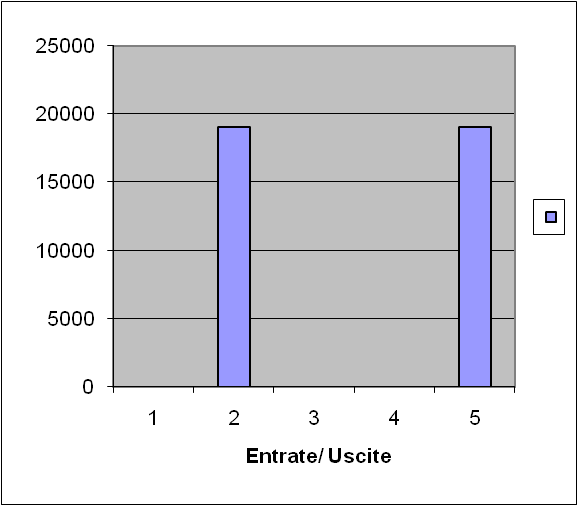 Progetti - P177 - PATENTINO E STUDENTI IN STRADAIl Ministro delle Infrastrutture e dei Trasporti al fine di promuovere la formazione dei giovani in materia di comportamento stradale e di sicurezza del traffico e della circolazione, come previsto dall'art. 230 del nuovo codice della strada, ha stabilito (l'art.116 del Codice della strada, modificato dal decreto legislativo n.9/2002) che per guidare un ciclomotore il ragazzo/a tra i 14 anni e i 18 anni deve conseguire il certificato d’idoneità alla guida del ciclomotore (CIG patentino).Il possesso del patentino è stato reso obbligatorio a partire dal 1° luglio 2004.Secondo le indicazioni del Ministero i corsi per il conseguimento del patentino per la guida dei ciclomotori possono essere svolti sia presso le scuole (a titolo gratuito con durata 20 ore) sia presso le autoscuole (con durata 12 ore). Il  Liceo Scientifico “Alfano Da Termoli”  raccogliendo l’invito dell’Ufficio Scolastico Regionale per il Molise sulla disponibilità ad organizzare corsi per il rilascio del patentino per la guida dei ciclomotori e recependo l’importanza formativa di tale progetto, ha, nel corrente anno scolastico, organizzato due corsi per il conseguimento del certificato d’idoneità' per la guida dei ciclomotori rivolto agli alunni del triennio, secondo quanto previsto dal comma 1-bis dell'art. 116, del decreto legislativo 30 aprile 1992, n. 285, introdotto dall'art. 6 del decreto legislativo 15gennaio 2002, n. 9. Ai corsi  si sono iscritti 60 alunni e grande spazio è stato dato non solo all’educazione stradale ma  anche e soprattutto all’educazione alla convivenza civile intesa come educazione alla cittadinanza, alla solidarietà, educazione alimentare, educazione alla salute e all’affettività .In particolare i corsi sono iniziati a novembre e si sono conclusi a dicembre con due sedute di esame finale (21-05-2010 e 07-06-2010). Sono stati organizzati due corsi  ognuno della durata di 20 ore. Di queste 20 ore 8 ore sono state dedicate al modulo di  educazione alla convivenza civile, mentre 12 , svolte  di pomeriggio, hanno riguardato l’educazione stradale e la segnaletica. Tutte le lezioni sono state tenute dal docente referente del progetto (in possesso di  attestato di formatore rilasciato dalla Scuola di Polizia di Campobasso previa frequenza ad un corso di formazione della durata di 20 ore). Ogni corso è stato frequentato da circa 30 alunni.  La partecipazione alle lezioni è stata annotata su appositi registri, messi a punto dal docente referente Previsione iniziale		€	1.816,27Variazioni in corso d’anno	€	0,00Previsione definitiva		€	1.816,27Somme impegnate		€	1.576,48Pagato		€	1.576,48Rimasto da pagare		€	0,00	(residui passivi elencati analiticamente nel modello L entrate)Avanzo di amministrazione +accertamenti assegnati		€	1.816,27Residua disponibilità finanz	€	239,79Risorse	                                                    Utilizzazione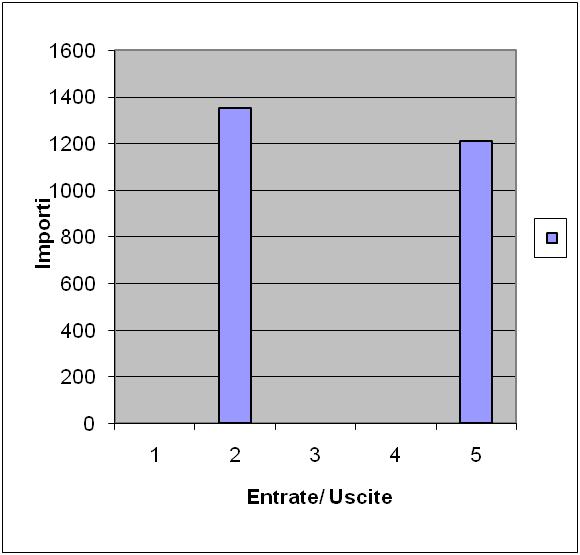 Progetti - P178 - VIAGGI D'ISTRUZIONEIl liceo, ad integrazione dell’attività curriculari, anche quest’anno ha realizzato quanto proposto agli studenti in sede di programma annuale ovvero  visite guidate di un giorno a mostre, musei o manifestazioni culturali di particolare interesse e viaggi di istruzione di due giorni (classi terze) e sette giorni (classi quinte) in città italiane o europee particolarmente significative dal punto di vista artistico, storico e culturale, con l’obiettivo di  suscitare l’interesse e la curiosità degli allievi, sentirsi partecipi di una comunità più ampia del paese dove si vive, sperimentare e rispettare organizzazioni delle società diverse dalla propria, sentirsi cittadini europei. Tutti i viaggi di istruzione deliberati dal collegio sono stati realizzati con soddisfazione da parte di studenti e docenti.  .Il progetto è stato finanziato totalmente dagli alunni.Previsione iniziale		€0,00Variazioni in corso d’anno	€	62.061,00Previsione definitiva		€	62.061,00Somme impegnate		€	61.146,00Pagato		€	61.146,00Rimasto da pagare		€	0,00	(residui passivi elencati analiticamente nel modello L entrate)Avanzo di amministrazione +accertamenti assegnati		€	62.061,00Residua disponibilità finanz	€	915,00Risorse	                                                    Utilizzazione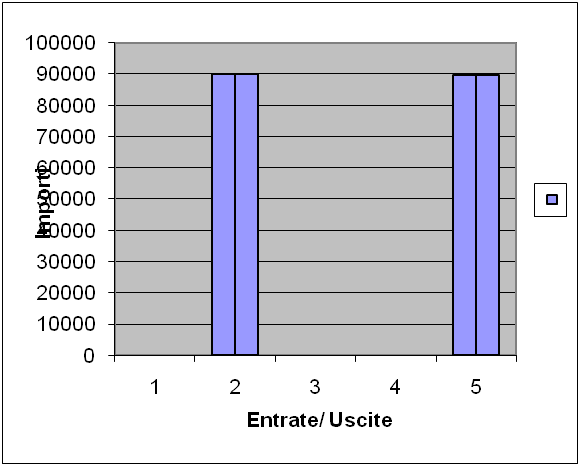 Progetti - P181 - Stage linguistico –INGHILTERRAI ragazzi delle classi quarte (A, B, C, D, E, F), accompagnati dalle docenti di inglese  proff. Covatta Maria Teresa e Di Vito Maria Rosaria , si sono recati a Londra per uno stage linguistico di una settimana. Il gruppo si è sistemato presso il Residence “Carr Saunders Hall” in pieno centro di Londra e a pochi passi dalla scuola UIC United International College .Il programma è stato svolto senza subire nessuna variazione.Al mattino gli alunni hanno seguito un corso di lingua inglese di tre ore giornaliere tenuto da qualificati docenti di madrelingua.ìLe attività culturali pomeridiane sono state programmate e guidate dai docenti accompagnatori.     Esse hanno compreso visite a musei (Victoria and Albert, Science, Natural History, British,Museum, National      Gallery,Madame Tussaud) e  visite  ai monumenti e ai luoghi di attrazione piu’popolari (Buckingham  Palace,      Westminster, Trafalgar Square, Leicester Square, Covent Garden, Piccadilly, The Tower of London, Kensington Gardens,      Notting Hill, Knightsbridge,etc.).I ragazzi sono sempre stati seguiti e accompagnati ovunque ed hanno mantenuto un      comportamento quasi sempre corretto.L’attività ha avuto evidenti ricadute positive sul piano culturale ed educativo si     per il potenziamento delle abilità linguistiche e comunicative in inglese, sia, più in generale, per la conoscenza degli aspetti      di vita quotidiana e di civiltà del paese straniero.Previsione iniziale		€11.825,00Variazioni in corso d’anno	€	41.440,00Previsione definitiva		€	53.265,00Somme impegnate		€	52.274,14Pagato		€	52.274,14Rimasto da pagare		€	0,00	(residui passivi elencati analiticamente nel modello L entrate)Avanzo di amministrazione +accertamenti assegnati		€	53.265,00Residua disponibilità finanz	€	990,86Risorse	                                                    Utilizzazione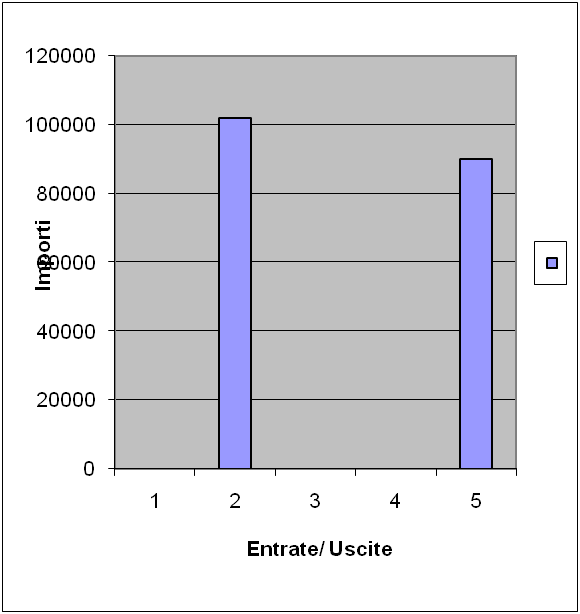 Progetti - P182 - FORMAZIONE DOCENTI E ATANel corso dell’esercizio 2011 con nota del 28/12/2010 prot.n.10089 del CSA sono stati trasferiti sul conto della scuola la somma di € 27.789,00 legge 440/98, successivamente con nota del 07/04/2011 prot.n.3029 sempre del CSA è stato chiesto il trasferimento di € 10.000,00 al IV Circolo di Campobasso. Alla data del 31/12/2011 risulta un avanzo di € 20.343,66 di cui € 2843.66 gestito dalla scuola e € 17.500,00 gestiti dal CSA.Previsione iniziale		€	20.343,66Variazioni in corso d’anno	€	11.938,29Previsione definitiva		€	32.281,95Somme impegnate		€	9.435,11Pagato		€	9.435,11Rimasto da pagare		€	0,00	(residui passivi elencati analiticamente nel modello L entrate)Avanzo di amministrazione +accertamenti assegnati		€	32.281,95Residua disponibilità finanz	€	22.846,84Risorse	                                                    UtilizzazioneAnnotazioni: il progetto deve intendersi completamente realizzato in quanto l’avanzo non è altro che  quanto depositato dal CSA  di Campobasso e di cui la scuola  non ne ha la disponibilità Progetti - P185 - ISTRUZIONE DOMICILIARE Il progetto è nato dalla necessità di poter garantire all’alunno il diritto allo studio e all’istruzione di non interrompere il  legame dell’alunno con la scuola ,di creare occasioni di impegno e di studio compatibili con il decorso della malattia in vista del pieno reinserimento nella classe e favorire il successo scolastico dell’alunno in difficoltà. Nel corso dell’anno scolastico 2010/2011 non si è verificata la necessità di attivare il progetto e al termine dell’anno 2011 il CSA di Campobasso ha chiesto il rinvio delle somme avanzate e giacenti nel nostro bilancio. Previsione iniziale		€	150,00Variazioni in corso d’anno   	€	0,00Previsione definitiva		€	150,00Pagato		€	0,00Rimasto da pagare		€	0,00	(residui passivi elencati analiticamente nel modello L entrate)Residua disponibilità finanz	€	150,00PROGETTI - P188 – COMENIUSCoordinatrice del progetto è la prof.ssa Covatta Maria Teresa.Due classi della nostra scuola hanno partecipato, guidate dai docenti di lingua inglese e da una insegnante di lettere al Progetto Comenius di durata biennale dal titolo “European Jobs and Careers”.  Si è riusciti a far viaggiare un gran numero di alunni da e per i Paesi Europei coinvolti, pertanto si sottolinea ancora una volta la validità di queste esperienze sia da un punto linguistico che sociale. Tutti i lavori sono stati inseriti nel sito del progetto.La scuola ha gestito i fondi della BDP di Firenze . Al 31/12/2011 risulta un avanzo di € 3376.50 che sarà riutilizzato nell’esercizio 2012.Previsione iniziale		€	3.370,00Variazioni in corso d’anno    	€	1.346,49Previsione definitiva		€	4.716,49Somme impegnate		€	2.700,00Pagato		€	2.700,00Rimasto da pagare		€	0,00	(residui passivi elencati analiticamente nel modello L entrate)accertamenti assegnati		€	4.716,49Residua disponibilità finanz	€	2.016,49 Risorse	                                                    UtilizzazioneRIEPILOGO FISSITUAZIONE AMMINISTRATIVASTATO PATRIMONIALESITUAZIONE DEI RESIDUII residui attivi e passivi sono elencati analiticamente nel modello L.RIEPILOGO DELLE SPESE PER TIPOLOGIA DEI CONTI ECONOMICIQuesto modello fornisce un quadro riepilogativo delle spese impegnate per tutti i progetti/attività (art.19 del regolamento) ed è articolato secondo il raggruppamento delle spese previste dal piano dei conti. Il riepilogo delle spese raggruppate per singola tipologia permette di analizzare dell’Istituto dal punto di vista economico. Una prima analisi si può ottenere rapportando le più importanti aggregazioni di spesa sul totale delle spese effettuate.MINUTE SPESELa gestione delle minute spese per l’esercizio finanziario 2012 è stata effettuata correttamente dal D.S.G.A.; le spese sono state registrate nell’apposito registro ed il fondo iniziale di € 500,00 anticipato al D.S.G.A. con mandato n. 68 del 13/03/2012 è stato regolarmente restituito con apposita reversale n. .I movimenti sulle partite di giro in entrata ed in uscita (anticipo, reintegri e restituzione anticipo) non sono presenti nei modelli H (conto finanziario), K (stato patrimoniale), J (situazione amministrativa definitiva) e nel modello N (riepilogo per tipologia di spesa); come indicato da una FAQ presente sul sito del Ministero dell'Istruzione, dell'Università e della Ricerca.            IL DSGA                                                                                                                                       IL D.S.Dott.ssa Nicoletta Bracone                                                                                                         Prof. ssa Concetta Rita Niro           ALLEGATO AL CONTO CONSUNTIVO 2012Si elencano di seguito tutti i progetti e le attività relativi all’ampliamento dell’offerta formativa liquidati  totalmente o per  8/12  con i fondi del FIS  gestiti direttamente dalla direzione provinciale dello Stato.Previsione iniziale	    € 18.709,52Variazioni in corso d’anno	€  0000000Previsione definitiva	    € 18.709,52Somme impegnate	    €  18.709,52Pagato		                  €  18.709,52Residua disponibilità finanz	€   0000000  L’attività è stata liquidata dalla DPT e al termine dell’esercizio si è chiusa a pareggio .Previsione iniziale	    € 9289,00Variazioni in corso d’anno	€  000000Previsione definitiva		€9289,00Somme impegnate		€ 9289,00Pagato		€ 9289,00Residua disponibilità finanz	€     00,00L’attività è stata liquidata dalla DPT per 8/12 e al termine dell’esercizio si è chiusa a pareggio.Previsione iniziale	     € 4825,08Variazioni in corso d’anno     € 000000Previsione definitiva		 € 4825,00Somme impegnate		 € 4379,10Pagato		 € 4379,10Residua disponibilità finanz	€    445,98L’attività è stata liquidata dalla DPT per 8/12 e al termine dell’esercizio si è chiusa  con un avanzo vincolato di € 445,98 che sarà riutilizzato nell’esercizio 2013.Previsione iniziale	    € 7.732,48Variazioni in corso d’anno    € 0000000Previsione definitiva		€7.732,48Somme impegnate		€ 6.263,81Pagato		€ 6.263,81Residua disponibilità finanz	€ 1.468,67L’attività è stata liquidata dalla DPT per 8/12 e al termine dell’esercizio si è chiusa  con un avanzo vincolato di € 1.468,67 che sarà riutilizzato nell’esercizio 2013.  Le  iniziative hanno cercato di assicurare l’efficacia dell’azione didattica per il processo formativo.Previsione iniziale	    € 31.211,04Previsione definitiva		€31.211,04Somme impegnate		€  26.055,65Pagato		€  26.055,65Residua disponibilità finanz	€   5.155,39L’attività è stata liquidata dalla DPT per 8/12 e al termine dell’esercizio si è chiusa  con un avanzo vincolato relativo al FIS di €5.155,39 che sarà riutilizzato nell’esercizio 2012.     	Previsione iniziale                 € 6.502,30Previsione definitiva	    € 6.502,30Somme impegnate	    € 6.502,30Pagato		                  € 6.502,30Residua disponibilità finanz	€     00,00L’attività è stata liquidata dalla DPT per 8/12 e al termine dell’esercizio si è chiusa a pareggio.      1)COMMISSIONE  ORIENTAMENTO E OPEN DAY                    			             2)COMMISSIONE  BENI –COLLAUDO- FUMO                                                                             Previsione iniziale                 € 4.034,08Variazione                              € 1.045,01Previsione definitiva		 € 5.079,09Somme impegnate		 € 5.079,09Pagato		 € 5.079,09Residua disponibilità finanz	 €     00,00L’attività è stata liquidata dalla DPT per 8/12 e al termine dell’esercizio si è chiusa a pareggio.Previsione iniziale	    € 5.341,18Previsione definitiva		€ 5.341,18Somme impegnate		€ 5.341,18Pagato		€ 5.341,18Residua disponibilità finanz	€     00,0L’attività è stata liquidata dalla DPT per 8/12 e al termine dell’esercizio si è chiusa a pareggio.. Previsione iniziale	    € 5.341,18Previsione definitiva		€ 5.341,18Somme impegnate		€ 5.341,18Pagato		€ 5.341,18Residua disponibilità finanz	€ 5.341,18L’attività è stata liquidata dalla DPT per 8/12 e al termine dell’esercizio si è chiusa a pareggioPrevisione iniziale	    € 5.341,18Previsione definitiva		€ 5.341,18Somme impegnate		€ 5.341,18Pagato		€ 5.341,18Residua disponibilità finanz	€     00,00L’attività è stata liquidata dalla DPT per 8/12 e al termine dell’esercizio si è chiusa a pareggio.Il progetto/attività è stato realizzato integralmente così come progettato.Per quanto riguarda i punti di forza e/o di criticità rilevati essi riguardano  la massiccia partecipazione degli allievi al progetto che ne dimostra la validità poiché offre un’opportunità di pratica sportiva a quanti non hanno la possibilità di svolgere alcuna attività sportiva, mentre la criticità riguarda l’organizzazione delle varie fasi dei Giochi Sportivi Studenteschi a livello provinciale e regionale che a volte non sono coordinate al meglio e che non sono estese a tutte le categorie interessate. Previsione iniziale	    € 000000Previsione definitiva		€ 8.897,81Somme impegnate		€ 8.897,50Pagato		€ 8.897,50Residua disponibilità finanz	€  0000,31L’attività è stata liquidata totalmente dalla DPT. Il progetto è stato coordinato dal prof. Colecchia Antonio.Il progetto ha cercato di aiutare gli alunni ad analizzare comprendere e risolvere i quesiti scientifici che richiedono particolari abilità logiche ed intuitive al fine di poter permettere la loro partecipazione alle olimpiadi di matematica, fisica, scienze e informatica. Previsione iniziale	    €2.438,36Previsione definitiva		€2.438,36Somme impegnate		€    650,23Pagato		€    650,23Residua disponibilità finanz	€  1.788,13L’attività è stata liquidata dalla DPT per 8/12 e al termine dell’esercizio si è chiusa con un avanzo di € 1.788,13 che sarà riutilizzato nell’esercizio 2013.                                    Riepilogo progetti/attività liquidati dalla D.P.T.Al termine dell’esercizio 2012 resta un avanzo pari a € 14.065,15 che gestirà con il programma Annuale 2013 direttamente la Direzione Provinciale del Tesoro di Campobasso                   IL Dsga                                                                                       IL D.S.    Dott. Nicoletta Bracone                                                              prof. ssa Concetta Rita NiroClassi/SezioniClassi/SezioniAlunni IscrittiAlunni frequentantiAlunni frequentantiAlunni frequentantiAlunni frequentantiAlunni frequentantiAlunni frequentantiAlunni frequentantiAlunni frequentantiAlunni frequentantiNumero classi corsi diurni (a)Numero classi corsi serali (b)Totale classi (c=a+b)Alunni iscritti al 1°settembre  corsi diurni (d)Alunni iscritti al 1°settembre  corsi serali (e)Alunni frequentanti classi corsi diurni (f) Alunni frequentanti classi corsi serali (g)Totale alunni frequentanti (h=f+g)Di cui div. abiliDifferenza tra alunni iscritti al 1° settembre e alunni frequentanti corsi diurni (i=d-f)Differenza tra alunni iscritti al 1° settembre e alunni frequentanti corsi serali (l=e-g)Media alunni per classe corsi diurni (f/a)Media alunni per classe corsi serali (g/b)I551421421421000II66148148148000III661481481480000IV551181181180000V661441431431000Totale28007000699069911000DIRIGENTE SCOLASTICO1NUMERON.B. in presenza di cattedra o posto esterno il docente va rilevato solo dalla scuola di titolarità del postoInsegnanti titolari a tempo indeterminato full-time40Insegnanti titolari a tempo indeterminato part-time3Insegnanti titolari di sostegno a tempo indeterminato full-time0Insegnanti titolari di sostegno a tempo indeterminato part-time0Insegnanti su posto normale a tempo determinato con contratto annuale0Insegnanti di sostegno a tempo determinato con contratto annuale0Insegnanti a tempo determinato con contratto fino al 30 Giugno3Insegnanti di sostegno a tempo determinato con contratto fino al 30 Giugno1Insegnanti di religione a tempo indeterminato full-time2Insegnanti di religione a tempo indeterminato part-time0Insegnanti di religione incaricati annuali0Insegnanti su posto normale con contratto a tempo determinato su spezzone orario*0Insegnanti di sostegno con contratto a tempo determinato su spezzone orario*0*da censire solo presso la 1° scuola che stipula il primo contratto nel caso in cui il docente abbia più spezzoni e quindi abbia stipulato diversi contratti con altrettante scuole.TOTALE PERSONALE DOCENTE49N.B. il personale ATA va rilevato solo dalla scuola di titolarità del postoNUMERODirettore dei Servizi Generali ed Amministrativi1Direttore dei Servizi Generali ed Amministrativi a tempo determinato0Coordinatore Amministrativo e Tecnico e/o Responsabile amministrativo0Assistenti Amministrativi a tempo indeterminato5Assistenti Amministrativi a tempo determinato con contratto annuale0Assistenti Amministrativi a tempo determinato con contratto fino al 30 Giugno0Assistenti Tecnici a tempo indeterminato3Assistenti Tecnici a tempo determinato con contratto annuale0Assistenti Tecnici a tempo determinato con contratto fino al 30 Giugno0Collaboratori scolastici dei servizi a tempo indeterminato0Collaboratori scolastici a tempo indeterminato10Collaboratori scolastici a tempo determinato con contratto annuale0Collaboratori scolastici a tempo determinato con contratto fino al 30 Giugno0Personale altri profili (guardarobiere, cuoco, infermiere) a tempo indeterminato0Personale altri profili (guardarobiere, cuoco, infermiere) a tempo determinato con contratto annuale0Personale altri profili (guardarobiere, cuoco, infermiere) a tempo determinato con contratto fino al 30 Giugno0Personale ATA a tempo indeterminato part-time0TOTALE PERSONALE ATA19EntrateImportoUsciteImportoEntrate – UsciteProgrammazione definitiva498.236,14Programmazione definitiva448.213,38Disp. fin. da programmare50.022,76Accertamenti338.134,96Impegni347.977,87Avanzo/Disavanzo di competenza-9.842,91competenzaRiscossioniresidui299.491,2011.322,33competenzaPagamentiresidui340.845,841.583,11Saldo di cassa corrente (a)-31.615,42Somme rimaste da riscuotere38.643,76Somme rimaste da pagare7.132,03Residui dell’anno attivi/passivi31.511,73(+)(+)Residui non riscossi anni precedenti34.113,46Residui non pagati anni precedenti3.866,53(=)(=)Totale residui attivi72.757,22Totale residui passivi10.998,56Sbilancio residui (b)61.758,66Saldo cassa iniziale (c)120.115,03AVANZO DI AMMINISTRAZIONEAVANZO DI AMMINISTRAZIONE(a+b+c)150.258,27AggregatoProgrammazione definitiva (a)Somme accertate (b)Disponibilità (b/a) *Avanzo di amministrazione presunto160.101,180,00-Finanziamenti dallo Stato94.172,7094.172,70100,00%Finanziamenti dalla Regione0,000,00-Finanziamenti da Enti locali o da altre istituzioni pubbliche59.709,2559.709,25100,00%Contributi da privati183.035,06183.035,06100,00%Proventi da gestioni economiche0,000,00-Altre entrate1.217,951.217,95100,00%Mutui0,000,00-Totale entrate498.236,14338.134,96Disavanzo di competenza9.842,91Totale a pareggio347.977,87DataN. DecretoFinalizzateDelibera C.I.ImportoDescrizione30/06/00121749E3.410,83FINANZIAMENTO SUPPLENZE GIUGNO 2012 -  08/03/2012743E8.538,29SOMMA A DISPOSIZIONE DEL CSA DI CAMPOBASSO DESTINATI ALLA FORMAZIONE E PER L'HANDICAP -DEPOSITATA SUL BILANCIO DELLA SCUOLA 04/05/20121411E3.197,92 VARIAZIONE INTERNA 04/06/20121728E2.896,23VARIAZIONE IN SEGUITO AL PAGAMERNTO DELLE SUPPLENZE MAGGIO 2012 04/06/20121728E3.400,00FINANZIAMENTO PER CORSO DI FORMAZIONE PER NEO ASSUNTI + VARIAZIONE INTERNA IN P177 04/06/20121728E200,00CONTRIBUTO PER LE GARE REGIONALI 04/07/20121728E2.938,68FONDI PER LA CLASSE VIIRTUALE 20/08/20122371E1.503,02 FINANZIAMENTO PER LE SPESE MEDICO-LEGALI 05/09/2012E343,27VARIAZIONE PER SUPPLENZE 2012  01/10/20123047E4.419,26VARIAZIONE SUPPLENZE SETTEMBRE 2012. 22/10/20123853E3.336,00FONDI FUNZIONAMENTO AMMINISTRATIVO 30/10/20123443E12.568,38FINANZIAMENTO SUPPLENZE OTTOBRE 2012. 31/10/20123455E1.545,41FIANANZIAMENTO SUPPLENZE ATA OTTOBRE 2012 22/11/20123623E150,00CONTRIBUTO DEL CSA PER I GIOCHI SPORTIVI 27/11/20123782E11.055,47FINANZIAMENTO SUPPLENZE NOVEMBRE 2012 28/11/20123782E6.695,00FINANZIAMENTO PER IL RECUPERO ESTIVO 18/12/20124012E3.122,00FONDI PROVENIENTI DAL MIUR -PER DEMATERIALIZZAZIONE( FUNZIONAMENTO) 18/12/20124012E10.961,94SUPPLENZE DICEMBRE 2012 –INTERNA A01DataN. DecretoFinalizzateDelibera C.I.ImportoDescrizione28/11/20123782E3.566,00VARIAZIONE IN SEGUITO ALLA SOMMA EROGATA DALL'AMMINISTRAZIONE PROVINCIALE DataN. DecretoFinalizzateDelibera C.I.ImportoDescrizione08/03/2012743E150,00CONTRIBUTI PER IL PROGETTO LA GIORNATA DELLA MEMORIA:€ 150,00 DALLA BANCA DI LANCIANO E SULMONA - € 6509,00 RACCOLTI DURANTE LE VARIE RAPPRESENTAZIONI. 08/03/2012743E1.346,49SOMMA RESTITUITA DALLA PROF.SSA COVATTA AVANZATA DALLE SPESE SOSTENUTE PER IL PROGETTO COMENIUS 19/03/2012876E200,00CONTRIBUTO DA PARTE DEL GENITORE ING.ROSELLI PER L'ATTIVITAì TEATRALE "IL FILO DI ARIANNA" 28/03/20121004E450,00CONTRIBUTI DITTE PER IL PROGETTO " IL FILO DI ARIANNA"€ 450,00-FARMACIA CAPPELLA - DITTA DI GIULIO- BANCA DI LANCIANO E SULMONA- OTTICA 2000 21/11/20123623E53.996,76VARIAZIONE CONTRIBUTO SALVA PRECARI DataN. DecretoFinalizzateDelibera C.I.ImportoDescrizione28/11/20123782E7.740,00variazione in seguito al prelevamento dal c/c postale per il funzionamento amministrativo DataN. DecretoFinalizzateDelibera C.I.ImportoDescrizione08/03/2012743E3.332,00versata dagli alunni per sostenere l'esame del trinity 08/03/2012743E5.441,00 versata dagli alunni per i viaggi di istruzione :€ 670,00 roma - € 355 venafro - € 4416,00 firenze  08/03/2012743E6.509,00contributi per il progetto la giornata della memoria:€ 150,00 dalla banca di lanciano e sulmona - € 6509,00 raccolti durante le varie rappresentazioni. 08/03/2012743E8.400,00versata dagli alunni per lo stage a londra 28/03/20121004E528,00somma versata daglia lunni per il viaggio a napoli 28/03/20121004E31.240,60somma versata dagli alunni per lo stage a londra € 30935,60 prelevata direttamente dal c/c postale e € 305,00 versata dall'alunno direttamente sul c/c bancario 28/03/20121004E4.650,00somma versata dagli alunni delle classi terze per il viaggio a firenze € 4650,00-   10/04/20121145E4.280,00variazione in seguito al versamento di € 4280,00 per il viaggio a lecce 10/04/20121145E2.630,00variazione in seguito al versamento di € 1680,00 versati dagli alunni per il viaggio a bisceglie e € 950,00 raccolti durante la rappresentazione teatrale.   10/04/20121145E2.489,00somma versata dagli alunni della classe iic per il viaggio alla costiera malfitana  10/04/20121145E3.120,00variazione in seguito alla somma versata dagli alunni per l'esame pet 10/04/20121145E900,00contributo alunni per il viaggio a sarra san quirico e variazione interna nel progetto p172 10/04/20121145E1.814,00variazione in seguito al versamento di € 890,00 per il viaggio a napoli  e                      € 924,00 per il viaggio a roma 04/06/20121728E2.600,00somma versata dagli alunni a titolo di saldo per il viaggio a serra san quirico e per il viaggio a bologna 04/06/20121728E131,00variazione in seguito al prelevamento dal c/c postale  04/06/20121728E119,00variazione in seguito al versamento di € 119,00 da parte degli alunni che sono andati alla motorizzazione di campobasso per il patentino 04/06/20121728E2.349,40variazione in seguito al prelevamento dal c/c postale di € 1799,40 per il pagamento del pulman da roma a termoli e € 550,00 versata dagli alunni per il viaggio a napoli 04/06/20121728E3.907,90variazione in seguito alla somma raccolta dalla scuola dagli alunni e genitori per la rappresentazione teatrale "il filo di arianna" 22/10/20123853E1.125,00somma versata a titolo di anticipo dalle classi v viaggio del 25/10/2012 14/11/20123623E68,00variazione in seguito al versamento del personale della scuola per la copertura assicurativa 14/11/20123623E41.053,00somma versata dagli alunni delle classi vb-e per il viaggio a barcellona € 22481,00 -per il viaggio a praga € 16782,00 - per pescara €300,00 - per roma € 1490,00 28/11/20123782E4.000,00variazione in seguito al versamento di € 4000,00 da parte di 80 alunni per sostenere l'esame del trinity 18/12/20124012E2.608,16variazione in seguito al prelevamento di fondi dal c/c postale per il progetto patente europea DataN. DecretoFinalizzateDelibera C.I.ImportoDescrizione28/11/20123782E-582,05interessi maturati in meno rispetto alla previsione AggregatoProgrammazione definitiva (a)Somme impegnate (b)Obblighi da pagare (b/a) *Attività188.249,94133.822,2571,09%Progetti259.463,44223.478,6286,13%Gestioni economiche0,000,00-Fondo di riserva500,000,00-Totale spese448.213,38347.977,87Avanzo di competenza0,00Totale a pareggio347.977,87DataN. DecretoFinalizzateDelibera C.I.TipoContoImportoDescrizione20/08/20122371E3/21.503,02finanziamento per le spese medico-legali 22/10/20123853E2/13.336,00variazione fondi funzionamento amministrativo 28/11/20123782E2/1-582,05interessi maturati in meno rispetto alla previsione 28/11/20123782E2/36.528,16prelevamento dal c/c postale 18/12/20124012E1/131,56finanziamento supplenze dicembre 2012 e variazione interna in a02 e a01 18/12/20124012E2/13.122,00miur -per dematerializzazione( funzionamento) 18/12/20124012E2/311.590,41variazione interna a01 e a02 18/12/20124012E3/4-562,12variazione interna a01 e a02 18/12/20124012E3/4-591,56finanziamento supplenze dicembre 2012 e variazione interna in a02 e a01 18/12/20124012E3/6754,00variazione interna a01 e a02 18/12/20124012E3/10-2.000,00variazione interna a01 e a02 18/12/20124012E4/2181,50variazione interna a01 e a02 18/12/20124012E6/3-10.134,08variazione interna a01 e a02 18/12/20124012E7/1170,29variazione interna a01 e a02 18/12/20124012E8/1560,00finanziamento supplenze dicembre 2012 e variazione interna in a02 e a01 DataN. DecretoFinalizzateDelibera C.I.TipoContoImportoDescrizione04/06/20121728E3/13119,00variazione in seguito al versamento di € 119,00 da parte degli alunni che sono andati alla motorizzazione di campobasso per il patentino 04/06/20121728E3/13200,00contributo per le gare regionali 14/11/20123623E3/1268,00variazione in seguito al versamento del personale della scuola per la copertura assicurativa 22/11/20123623E3/13150,00contributo del csa di campobasso per i giochi sportivi 18/12/20124012E2/1-5.524,43variazione interna A01 e A02 18/12/20124012E2/2-2.426,90variazione interna A01 e A02 18/12/20124012E2/312.617,72variazione interna A01 e A02 18/12/20124012E3/2211,83variazione interna A01 e A02 18/12/20124012E3/4-2.274,20variazione interna A01 e A02 18/12/20124012E3/639,00variazione interna A01 e A02 18/12/20124012E3/72.380,82variazione interna A01 e A02 18/12/20124012E3/12-339,00variazione interna A01 e A02 18/12/20124012E3/13-593,80variazione interna A01 e A02 18/12/20124012E4/160,00variazione interna A01 e A02 18/12/20124012E4/250,00variazione interna A01 e A02 18/12/20124012E6/3-5.000,00variazione interna A01 e A02 18/12/20124012E7/1798,96variazione interna A01 e A02 DataN. DecretoFinalizzateDelibera C.I.TipoContoImportoDescrizione30/06/00121749E1/13.133,01variazione per finanziamento supplenze giugno 2012 -  30/06/00121749E1/11277,82variazione per finanziamento supplenze giugno 2012 -  04/05/20121411E1/1153,93variazione spese supplenze - variazione interna 04/05/20121411E1/113.043,99variazione spese supplenze - variazione interna 04/06/20121728E1/11.552,89variazione in seguito al pagamernto delle supplenze maggio 2012 04/06/20121728E1/111.343,34variazione in seguito al pagamernto delle supplenze maggio 2012 04/07/20121728E1/102.938,68variazione in seguito all'accredito fondi per la classe viirtuale 05/09/2012E1/1184,05variazione per supplenze 2012  05/09/2012E1/11159,22variazione per supplenze 2012  17/09/2012E1/156,64variazione interna in a03 17/09/2012E1/11-56,64variazione interna in a03 01/10/20123047E1/13.026,45variazione supplenze settembre 2012. 01/10/20123047E1/111.392,81variazione supplenze settembre 2012. 30/10/20123443E1/18.521,66finanziamento supplenze ottobre 2012. 30/10/20123443E1/114.046,72finanziamento supplenze ottobre 2012. 31/10/20123455E1/21.062,78fiananziamento supplenze ata ottobre 2012 31/10/20123455E1/11482,63fiananziamento supplenze ata ottobre 2012 27/11/20123782E1/16.005,38finanziamento supplenze novembre 2012 27/11/20123782E1/21.578,86finanziamento supplenze novembre 2012 27/11/20123782E1/113.471,23finanziamento supplenze novembre 2012 28/11/20123782E1/76.695,00variazione in seguito al finanziamento per il recupero estivo 28/11/20123782E1/10911,84 prelevamento dal c/c postale 18/12/20124012E1/16,17variazione interna A01 e A02 18/12/20124012E1/16.647,71supplenze dicembre 2012 e variazione interna in a02 e a01 18/12/20124012E1/2-6,17variazione interna A01 e A02 18/12/20124012E1/2886,23supplenze dicembre 2012 e variazione interna in a02 e a01 18/12/20124012E1/102.608,16 prelevamento di fondi dal c/c postale per il progetto Patente Europea 18/12/20124012E1/113.428,00 supplenze dicembre 2012 e variazione interna in a02 e a01 DataN. DecretoFinalizzateDelibera C.I.TipoContoImportoDescrizione28/11/20123782e2/33.566,00variazione in seguito alla somma erogata dall'amministrazione provinciale DataN. DecretoFinalizzateDelibera C.I.TipoContoImportoDescrizioneDataN. DecretoFinalizzateDelibera C.I.TipoContoImportoDescrizione19/03/2012876e2/3200,00contributo da parte del genitore ing.roselli 28/03/20121004e3/7450,00contributi ditte "€ 450,00-farmacia cappella - ditta di giulio- banca di lanciano e sulmona- ottica 2000 10/04/20121145e3/132.630,00l versamento di € 1680,00 versati dagli alunni per il viaggio a bisceglie e € 950,00 raccolti durante la rappresentazione .   04/06/20121728e2/3740,10 somma raccolta dalla scuola dagli alunni e genitori per la rappresentazione teatrale "il filo di arianna" 04/06/20121728e3/24.836,80 somma raccolta dalla scuola dagli alunni e genitori 04/06/20121728e3/7-1.677,00 somma raccolta dalla scuola dagli alunni e genitori 04/06/20121728e3/138,00somma raccolta dalla scuola dagli alunni e genitori Aggr/voce  DescrizioneImporto Tipo/conto Descrizione  Importo % di spesaTotale entrate 14556.15Totale uscite 3948.3474,16DataN. DecretoFinalizzateDelibera C.I.TipoContoImportoDescrizione08/03/2012743e3/23.000,00contributi per il progetto la giornata della memoria:€ 150,00 dalla banca di lanciano e sulmona - € 6509,00 raccolti durante le varie rappresentazioni. 08/03/2012743e3/73.659,00contributi per il progetto la giornata della memoria:€ 150,00 dalla banca di lanciano e sulmona - € 6509,00 raccolti durante le varie rappresentazioni. 10/04/20121145e1/102.658,25contributo alunni per il viaggio a sarra san quirico e variazione interna nel progetto p172 10/04/20121145e3/7-4.510,25contributo alunni per il viaggio a sarra san quirico e variazione interna nel progetto p172 10/04/20121145e3/132.752,00contributo alunni per il viaggio a sarra san quirico e variazione interna nel progetto p172 04/06/20121728e3/7-2.548,75somma versata dagli alunni a titolo di saldo per il viaggio a serra san quirico e per il viaggio a bologna 04/06/20121728e3/135.148,75somma versata dagli alunni a titolo di saldo per il viaggio a serra san quirico e per il viaggio a bologna Aggr/voce  DescrizioneImporto Tipo/conto Descrizione  Importo % di spesaTotale entrate 17.677,25Totale uscite 13.430,2587,49DataN. DecretoFinalizzateDelibera C.I.TipoContoImportoDescrizione08/03/2012743e3/13.332,00somma versata dagli alunni per sostenere l'esame del trinity 10/04/20121145e4/23.120,00variazione in seguito alla somma versata dagli alunni per l'esame pet 04/06/20121728e1/5-3.810,00variazione interna p174 04/06/20121728e1/103.808,19variazione interna p174 04/06/20121728e4/21,81variazione interna p174 28/11/20123782e1/54.000,00variazione in seguito al versamento di € 4000,00 da parte di 80 alunni per sostenere l'esame del trinity 28/11/20123782e1/10300,00variazione in seguito al prelevamento dal c/c postale per il funzionamento amministrativo Aggr/voce  DescrizioneImporto Tipo/conto Descrizione  Importo % di spesaTotale entrate 14.562,00Totale uscite 9.112,07DataN. DecretoFinalizzateDelibera C.I.TipoContoImportoDescrizioneAggr/voce  DescrizioneImporto Tipo/conto Descrizione  Importo % di spesaTotale entrate 19061,69Totale uscite 19035,0299,86DataN. DecretoFinalizzateDelibera C.I.TipoContoImportoDescrizione04/06/20121728e1/5-489,48 variazione interna in p177 04/06/20121728e1/6348,00 variazione interna in p177 04/06/20121728e1/11141,48 variazione interna in p177 Aggr/voce  DescrizioneImporto Tipo/conto Descrizione  Importo % di spesaTotale entrate 1816,27Totale uscite 1576,48DataN. DecretoFinalizzateDelibera C.I.TipoContoImportoDescrizione08/03/2012743e3/135.441,00somma versata dagli alunni per i viaggi di istruzione :€ 670,00 roma - € 355 venafro - € 4416,00 firenze  28/03/20121004e3/134.650,00somma versata dagli alunni delle classi terze per il viaggio a firenze € 4650,00-   28/03/20121004e3/13528,00somma versata daglia lunni per il viaggio a napoli 10/04/20121145e3/132.489,00somma versata dagli alunni della classe iic per il viaggio alla costiera malfitana  10/04/20121145e3/134.280,00variazione in seguito al versamento di € 4280,00 per il viaggio a lecce 10/04/20121145e3/131.814,00variazione in seguito al versamento di € 890,00 per il viaggio a napoli  e                      € 924,00 per il viaggio a roma 04/06/20121728e3/13550,00variazione in seguito al prelevamento dal c/c postale di € 1799,40 per il pagamento del pulman da roma a termoli e € 550,00 versata dagli alunni per il viaggio a napoli 04/06/20121728e3/13131,00variazione in seguito al prelevamento dal c/c postale  22/10/20123853e3/131.125,00somma versata a titolo di anticipo dalle classi v viaggio del 25/10/2012 14/11/20123623e3/1341.053,00somma versata dagli alunni delle classi vb-e per il viaggio a barcellona € 22481,00 -per il viaggio a praga € 16782,00 - per pescara €300,00 - per roma € 1490,00 Aggr/voce  DescrizioneImporto Tipo/conto Descrizione  Importo % di spesaTotale entrate 90076,00Totale uscite 89879,8299,78DataN. DecretoFinalizzateDelibera C.I.TipoContoImportoDescrizione08/03/2012743e3/138.400,00somma verdsata dagli alunni per lo stage a londra 28/03/20121004e3/1331.240,60somma versata dagli alunni per lo stage a londra € 30935,60 prelevata direttamente dal c/c postale e € 305,00 versata dall'alunno direttamente sul c/c bancario 04/06/20121728e3/131.799,40variazione in seguito al prelevamento dal c/c postale di € 1799,40 per il pagamento del pulman da roma a termoli e € 550,00 versata dagli alunni per il viaggio a napoli Aggr/voce  DescrizioneImporto Tipo/conto Descrizione  Importo % di spesaTotale entrate 102033,40Totale uscite 90208,4088,41Annotazioni: il progetto deve intendersi completamente realizzato in quanto l’avanzo non è altro che  quanto versato dagli alunni entro il 31/12/2011 per lo stage che si terrà nell’anno 2012, infatti la somma sarà riutilizzata  come avanzo vincolato nel prossimo esercizio.DataN. DecretoFinalizzateDelibera C.I.TipoContoImportoDescrizione08/03/2012743e4/28.538,29somma a disposizione del csa di campobasso destinati alla formazione e per l'handicap -depositata sul bilancio della scuola 04/06/20121728e1/5952,89finanziamento per corso di formazione per neo assunti + variazione interna in p177 04/06/20121728e1/6810,00finanziamento per corso di formazione per neo assunti + variazione interna in p177 04/06/20121728e1/11368,53finanziamento per corso di formazione per neo assunti + variazione interna in p177 04/06/20121728e2/1268,58finanziamento per corso di formazione per neo assunti + variazione interna in p177 04/06/20121728e3/21.000,00finanziamento per corso di formazione per neo assunti + variazione interna in p177 Aggr/voce  DescrizioneImporto Tipo/conto Descrizione  Importo % di spesaTotale entrate 34495,67Totale uscite 14152,0141,03Aggr/voce  DescrizioneImporto Tipo/conto Descrizione  Importo % di spesaTotale entrate 8811,59Totale uscite 5441,5961,75FIS A ISPOSIZIONE DELLA SCUOLASOMMA LIQUIDATA DALLA SCUOLA.SOMMA RESIDUA DA RIUTILIZZARE  PROGRAMMA ANNUALE DEL 2013FIS 2011                    € 27.750,98 FIS 2011                         € 4.495,75FIS 2011                         €  23.255,23INCARICHI ATA    €       867,54INCARICHI ATA          €       867,54TOTALE                  €  28.618,52TOTALE                  €  4.495,75TOTALE                       €  24.122,77FONDO DI CASSAFondo di cassa all’inizio dell’esercizio€120.115,03Ammontare somme riscosse:in conto competenzain conto residui€€299.491,2011.322,33Totale€310.813,53Ammontare dei pagamenti eseguiti:in conto competenzain conto residui€€340.845,841.583,11Totale€342.428,95Fondo di cassa a fine esercizio€88.499,61Avanzo (o disavanzo) complessivo di fine esercizioResidui attiviResidui passivi€€72.757,2210.998,56Avanzo (o disavanzo) di  amministrazione a fine esercizio€150.258,27AttivitàSituazione all’1/1VariazioniSituazione al 31/12IMMOBILIZZAZIONIImmateriali0,000,000,00Materiali136.691,3922.027,21158.718,60Finanziarie0,000,000,00Totale immobilizzazioni136.691,3922.027,21158.718,60DISPONIBILITA’Rimanenze0,000,000,00Crediti45.435,7927.321,4372.757,22Attività finanziarie non facenti parte delle immobilizzazioni0,000,000,00Disponibilità liquide131.631,0088.987,23220.618,23Totale disponibilità177.066,79116.308,66293.375,45Deficit patrimoniale0,000,000,00TOTALE ATTIVO313.758,18138.335,87452.094,05PassivitàSituazione all’1/1VariazioniSituazione al 31/12DEBITIA lungo termine0,000,000,00Residui passivi5.449,645.548,9210.998,56Totale Debiti5.449,645.548,9210.998,56Consistenza patrimoniale308.308,54132.786,95441.095,49TOTALE PASSIVO313.758,18138.335,87452.094,05InizialiVariazioni (radiazioni)DefinitiviRiscossiDa RiscuotereResidui esercizioTotale rediduiAttivi45.435,790,0045.435,7911.322,3334.113,4638.643,7672.757,22InizialiVariazioni (radiazioni)DefinitiviPagatiDa PagareResidui esercizioTotale residuiPassivi5.449,640,005.449,641.583,113.866,537.132,0310.998,56TipoDescrizioneSomme impegnateRapporto tra Tipo e il totale delle somme impegnate01Personale126.989,1336,49%02Beni di consumo57.131,5316,42%03Acquisto di servizi ed utilizzo di beni di terzi161.194,4646,32%04Altre spese10.251,922,95%05Oneri straordinari e da contenzioso0,000,00%06Beni d'investimento99,330,03%07Oneri finanziari1.074,500,31%08Rimborsi e poste correttive560,000,16%Totale generale347.977,87100%BUDGET ASSEGNATO ALLA D.P.T.SOMMA LIQUIDATA DALLA D.P.T.SOMMA RESIDUA DA RIUTILIZZARE  PROGRAMMA ANNUALE DEL 2012FIS 2012             € 110.266,34FIS 2012                  €  99.378,81FIS 2011                         €  10.887,50G. SPORTIVO   €     8.897,81G. SPORTIVO        €    8.897,50G.SPORTIV                   €            0,31FUZ.DOC          €     7.732,48FUZ.DOC                €    6.263,81FUZ.DOC                       €    1.468,67INC.ATA           €     4.825,08INC.ATA                 €    4.379,10INC.ATA                        €       445,98ORE ECC.          €    6.583,06 ORE ECC.               €    5.320,37ORE ECC.                      €    1.262,69TOTALE          €  138.304,77TOTALE             €   124.239,62TOTALE                       €  14.065,15ASTRAORDINARIO AL PERSONALE ATA 19767,66EntrateEntrateEntrateSpeseSpeseSpese,Aggr.DescrizioneImportoTipoDescrizioneImporto02DOTAZIONE 18709,5201PERSONALE18709,52ACOLLABORATORI DEL DIRIGENTE SCOLASTICO.9289,00EntrateEntrateEntrateSpeseSpeseSpeseAggr.DescrizioneImportoTipoDescrizioneImporto02DOTAZIONE9289,0001PERSONALE9289,00AINCARICHI ATA.4.825,08EntrateEntrateEntrateSpeseSpeseSpeseAggr.DescrizioneImportoTipoDescrizioneImporto02DOTAZIONE4.825,08.01Personale4.379,10A                           FUNZIONI STRUMENTALIA                           FUNZIONI STRUMENTALIA                           FUNZIONI STRUMENTALI                                                       7732,48                                                       7732,48                                                       7732,48EntrateEntrateEntrateSpeseSpeseSpeseAggr.DescrizioneImportoTipoDescrizioneImporto02DOTAZIONE7.732,4801Personale6.263,81PPSPORTELLO - STUDIO A. – RECUPERO - DEBITO FORMATIVOSPORTELLO - STUDIO A. – RECUPERO - DEBITO FORMATIVOSPORTELLO - STUDIO A. – RECUPERO - DEBITO FORMATIVOSPORTELLO - STUDIO A. – RECUPERO - DEBITO FORMATIVOSPORTELLO - STUDIO A. – RECUPERO - DEBITO FORMATIVOSPORTELLO - STUDIO A. – RECUPERO - DEBITO FORMATIVO31.211,04EntrateEntrateEntrateEntrateEntrateEntrateSpeseSpeseSpeseDescrizioneDescrizioneDescrizioneImportoTipoDescrizioneDescrizioneImportoImportoDOTAZIONEDOTAZIONEDOTAZIONE31.211,0401PersonalePersonale26.055,6526.055,65PP168COORDINATORI DI CLASSE6.502,30EntrateEntrateEntrateSpeseSpeseSpeseAggr.DescrizioneImportoTipoDescrizioneImporto01Finanziamento dello Stato6.502,3001Personale6.502,30PP 169COMM. ORIENT . -QUALITA' - RESP.BENI - COLL. E ACQUISTI4.034,08EntrateEntrateEntrateSpeseSpeseSpeseAggr.DescrizioneImportoTipoDescrizioneImporto01Finanziamento dello Stato4.034,0801Personale5.079,09PP 171PROGETTO TEATRO “IL FILO DI ARIANNA”5.341,18EntrateEntrateEntrateSpeseSpeseSpeseAggr.DescrizioneImportoTipoDescrizioneImporto Dotazione dello Stato5.341,1802Personale5.341,18PP 172LA GIORNATA DELLA MEMORIA5.341,18EntrateEntrateEntrateSpeseSpeseSpeseAggr.DescrizioneImportoTipoDescrizioneImporto01Dotazione dello stato5341,1801Personale5.341,18PP 174LINGUA 2000-TRINITY5.341,18EntrateEntrateEntrateSpeseSpeseSpeseAggr.DescrizioneImportoTipoDescrizioneImporto01Dotazione dello Stato5341,1801Personale5.341,18PP 175ATTIVITA' SPORTIVA 8.897,81EntrateEntrateEntrateSpeseSpeseSpeseAggr.DescrizioneImportoTipoDescrizioneImportoDOTAZIONE8.897,81PERSONALE8.897,50PP 190LA PALESTRA DELLA MENTE2.438,36EntrateEntrateEntrateSpeseSpeseSpeseAggr.DescrizioneImportoTipoDescrizioneImporto01Finanziamento dello Stato2.438,3601Personale650,23IDEI14.590,37RECUPERO+APPROFONDIMENTO11.465,28STRAORDINARIO19.767,66COLLABORATORI DEL D.S. 9.289,00COORDINATORI6.502,30SOSTITUZIONE DSGA +D.S438.02COMM.ORIENTAMENTO+OPEN DAY1.079,85INCARICHI ATA4.379,10FUNZIONI STRUMENTALI DOCENTI6.263,81SITO DELLA SCUOLA7.816,03TEATRO “IL FILO DI ARIANNA”-5.341,18LA GIORNATA DELLA MEMORIA5.341,18LINGUA 2000-TRINITY5.341,18LA PALESTRA DELLA MENTE650,23COMMISSIONI VARIE8.425,79INDENNITA’ DSGA3.330,77ORE ECCEDENTI5.320,37ATTIVITA’ SPORTIVA 8897,50TOTALE124239,62